Never Forgotten Honor FlightSeptember 12, 2015 Itinerary 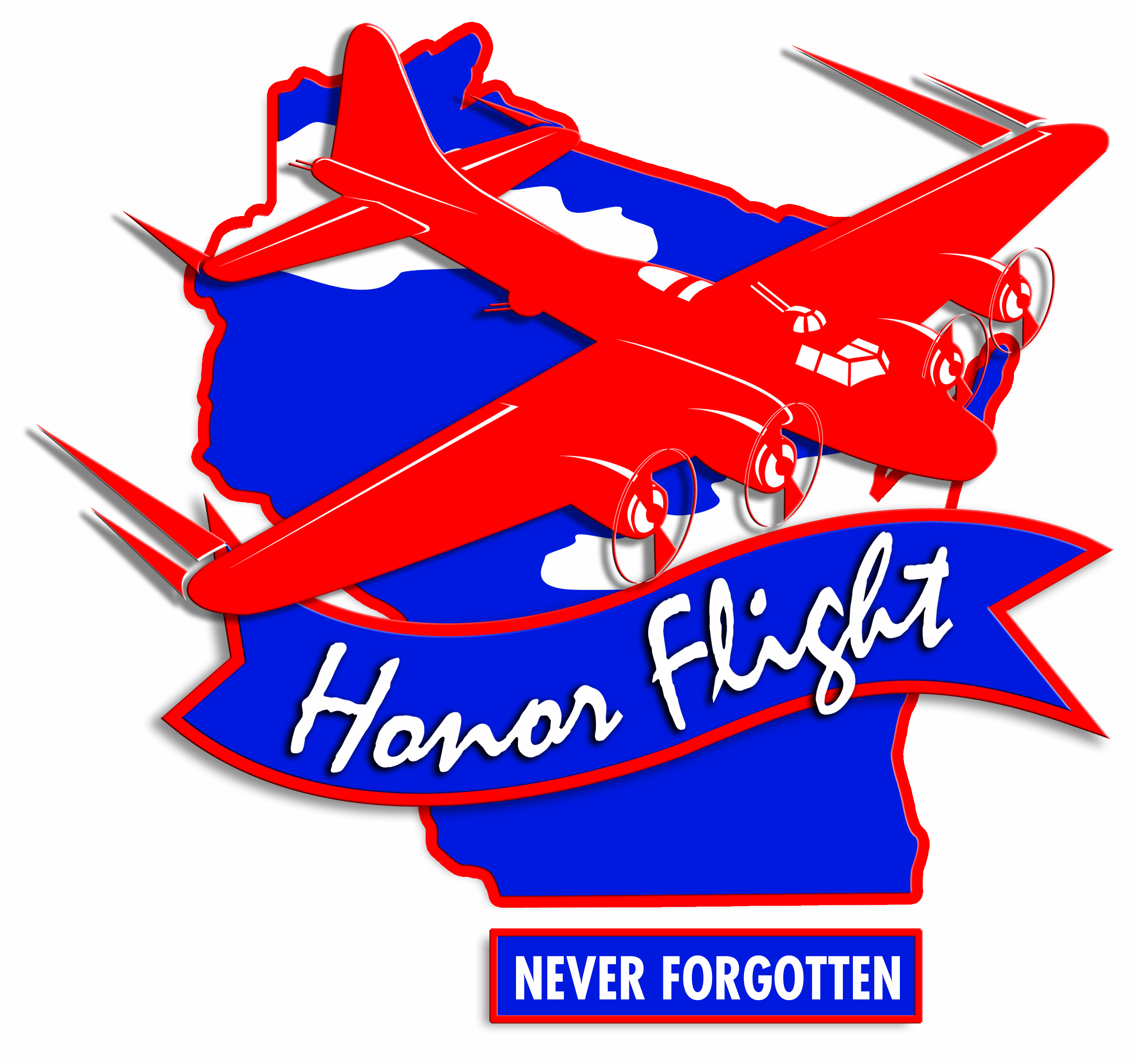 ALL TIMES ARE "LOCAL" TIMESALL TIMES ARE "LOCAL" TIMESALL TIMES ARE "LOCAL" TIMES4:30 AMGUARDIANS check in 5:00 - 5:30 AM6:00VETERANS check in (snacks, coffee provided at gate)Load aircraft6:45 AM Sun Country Flight # 8600 departs CWA (morning snack on plane)9:45 AM   Arrive Reagan (bathroom break) 11:05 AM Depart Reagan in Motor Coach11:15 AM Arrive WW II Memorial (Group Photo)    1:10 PM Depart WW II Memorial1:10 – 1:50 PM BUS TOUR (Capitol; Navy Memorial; White House)(box lunch on bus)  1:50 PM Arrive Korean, Vietnam, and Lincoln Memorial  3:25 PM Depart Korean Memorial3:35 PM Arrive Iwo Jima4:10 PM Depart Iwo Jima (snack bars)4:30PM Arrive Arlington National Cemetery  5:00 PM Changing of the Guard at the Tomb of the Unknown Soldier5:40 PM Depart ANC5:55 PM Arrive Air Force Memorial and Drive By Pentagon / 9-11 Memorial   (Dinner) 7:00 PM Depart Memorial 7:15 PM Arrive Reagan Airport8:45 PM Sun Country Flight # 8601 departs Reagan 9:55 PM Arrive Wausau (arrival at CWA dependent on weather/unexpected delays)